Родительский патруль     В МДОУ  прошло профилактическое мероприятие, организованное в рамках работы «Родительского патруля».Цель: использование на одежде  детей светоотражающих элементов.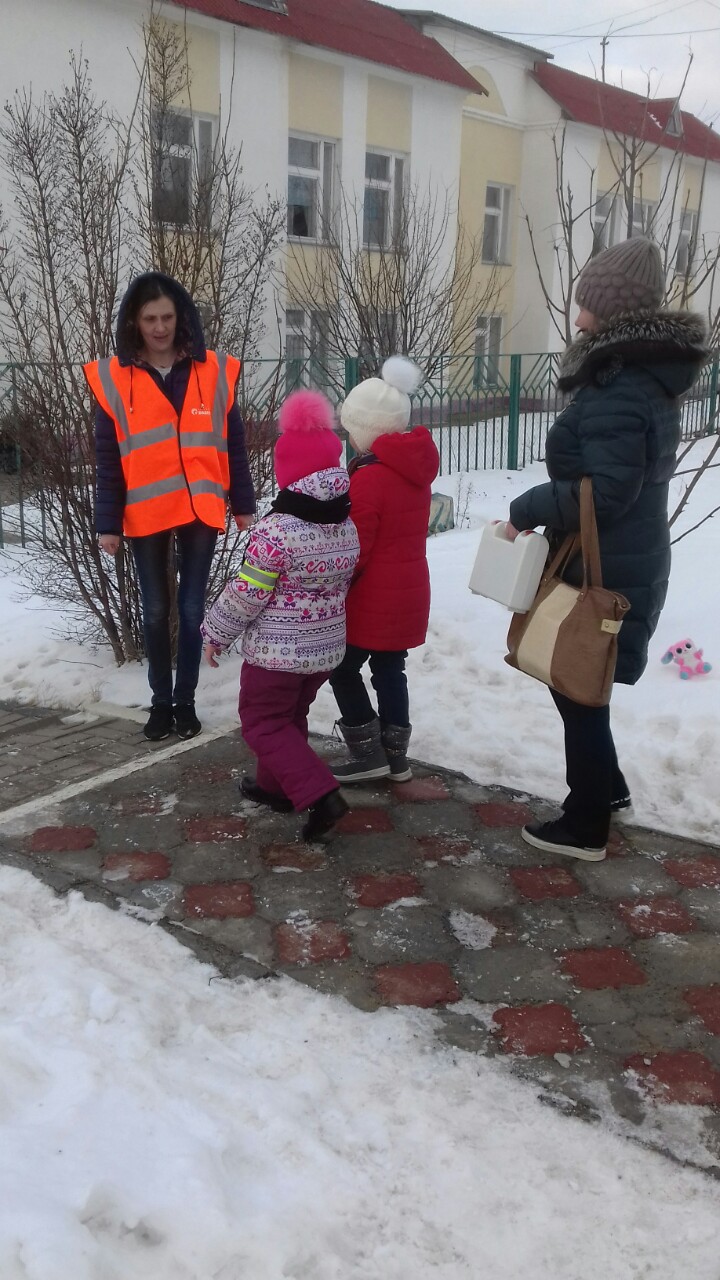 